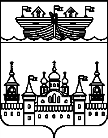 АДМИНИСТРАЦИЯ Р.П. ВОСКРЕСЕНСКОЕВОСКРЕСЕНСКОГО МУНИЦИПАЛЬНОГО РАЙОНАНИЖЕГОРОДСКОЙ ОБЛАСТИПОСТАНОВЛЕНИЕ6 апреля 2021 года 	№  33О предоставлении разрешения  на условный вид разрешенного использования  земельного участкаВ соответствии с Федеральным законом РФ от 06 октября 2003 года № 131 – ФЗ «Об общих принципах организации местного самоуправления в Российской Федерации», Федеральным законом РФ от 29 декабря 2004 года № 191-ФЗ «О введение в действие Градостроительного кодекса РФ», Уставом р.п.Воскресенское, Положением о публичных слушаниях, утвержденным  решением поселкового совета от 06.03.2015 года № 4, на основании заявления Бурлачкова О.Ф., протокола публичных слушаний от 05.04.2021г., администрация р.п.Воскресенское постановляет:1.Принять к сведению результаты публичных слушаний от 05.04.2021 г.  и предоставить разрешение на условный вид разрешенного использования  «объекты придорожного сервиса»  для земельного участка-р.п.Воскресенское ул.Февральская  земельный участок 25 пл. 182 кв.м., кад.номер 52:11:0110011:2288, категория земель – земли населенных пунктов, разрешенное использование «под административным зданием», зона Ж-1.2.Обнародовать данное постановление на официальном сайте администрации Воскресенского муниципального района в информационно-теолекоммуникационной сети Интернет, на информационном стенде в здании администрации.3.Настоящее постановление вступает в силу со дня его официального обнародования.Глава администрации 						А.В.Гурылев